FORMULARIO 100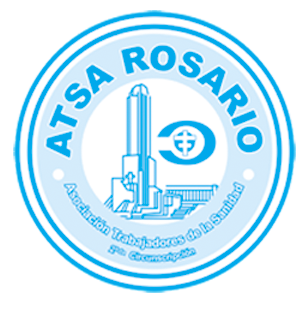 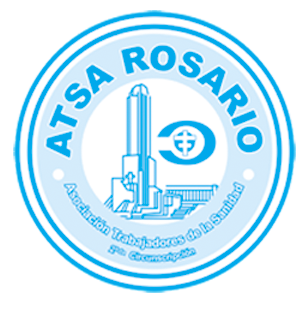 Caja compensadoraCuota SindicalAporte Sindical Contribución SolidariaContribución SolidariaResolución NcSres.Sres.Sres.Sres.Sres.MESMESAñoDomicilio:Domicilio:Domicilio:Domicilio:Domicilio:N° Inscripción ATSAN° Inscripción ATSALocalidad:Localidad:Localidad:Localidad:Localidad:CUITCUITN° ORDENCUILAPELLIDO Y NOMBREAPELLIDO Y NOMBREN° AFILIADOCONVENIOCATEGORIAREMUN.BRUTA MENSUALAPORTE SINDICALAP. SOLIDARIOCONTRB. EXTRAORDINARIACAJA COMPENSADORATOTAL A INGRESARASOCIACION DE TRABAJADORES DE LA SANIDAD ARGENTINA ROSARIO Y 2da. CIRCUNSCRIPCION DE LA PCIA DE STA FE. Personería gremial N° 693- Personería Jurídica Decreto N° 10543/64ASOCIACION DE TRABAJADORES DE LA SANIDAD ARGENTINA ROSARIO Y 2da. CIRCUNSCRIPCION DE LA PCIA DE STA FE. Personería gremial N° 693- Personería Jurídica Decreto N° 10543/64ASOCIACION DE TRABAJADORES DE LA SANIDAD ARGENTINA ROSARIO Y 2da. CIRCUNSCRIPCION DE LA PCIA DE STA FE. Personería gremial N° 693- Personería Jurídica Decreto N° 10543/64Fecha:
Rosario………………………De…………………………….DeFecha:
Rosario………………………De…………………………….DeFecha:
Rosario………………………De…………………………….DeFecha:
Rosario………………………De…………………………….DeSello , firma y AclaraciónSello , firma y AclaraciónSello , firma y Aclaración
Tel: (341) 4406680
Mendoza 2667
S2002pb - Rosario
Tel: (341) 4406680
Mendoza 2667
S2002pb - Rosario
Tel: (341) 4406680
Mendoza 2667
S2002pb - Rosario